МБОУ «Сетоловская средняя общеобразовательная школа»Информация о проведении Урока доброты.21 декабря в Сетоловской СОШ прошёл Урок доброты с просмотром документального фильма «Дети Грота», в котором приняли участие 50 уч-ся.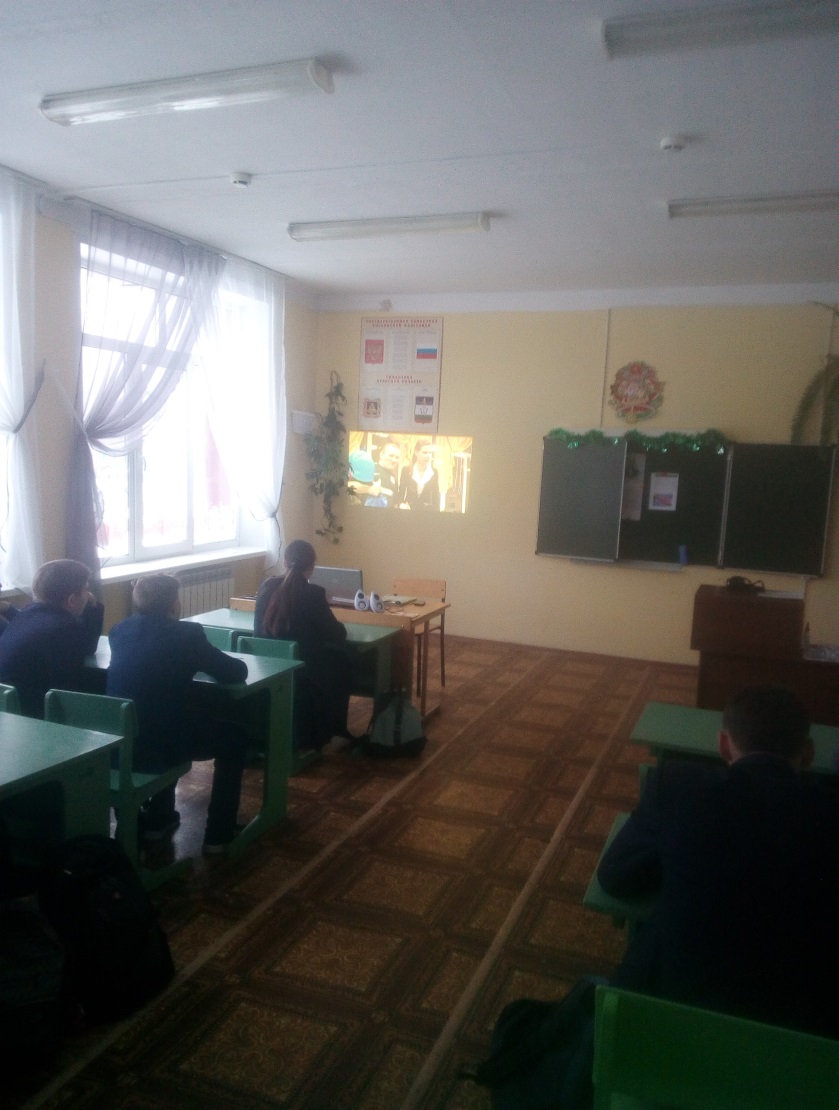 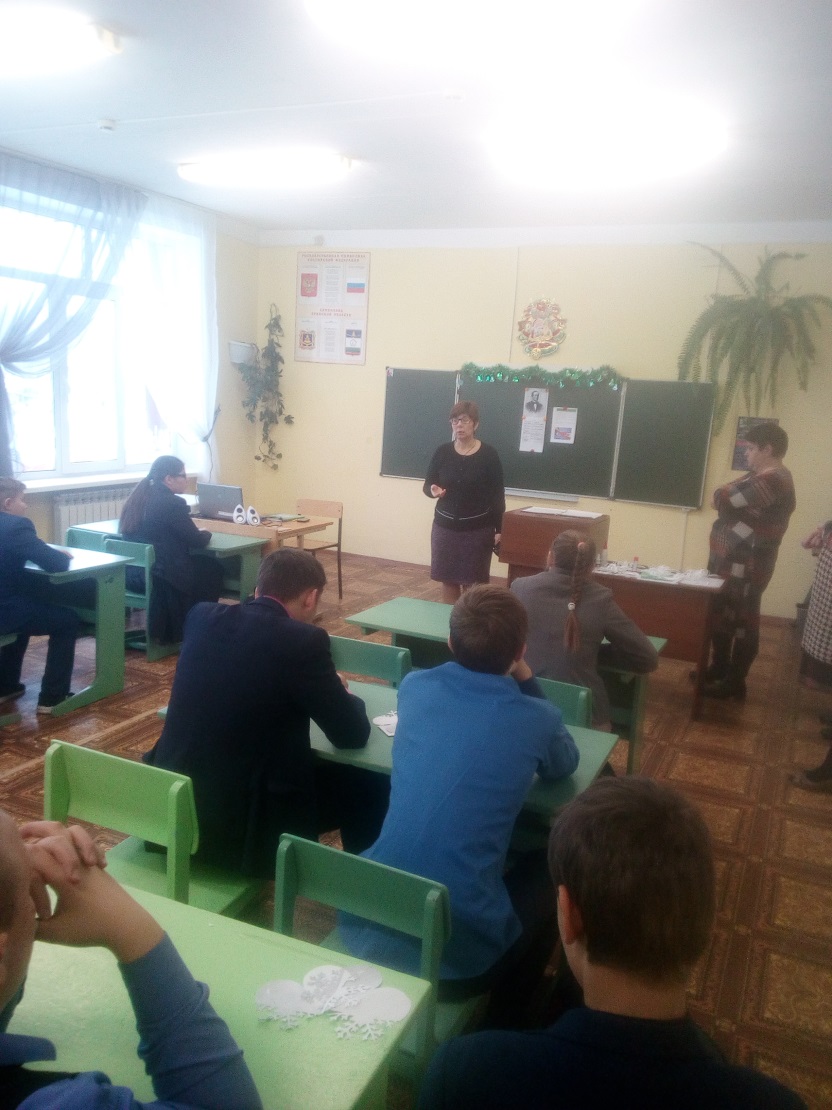 